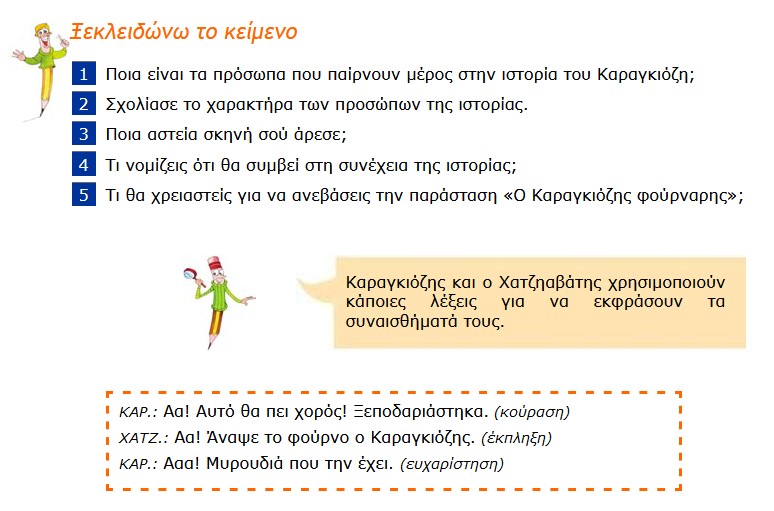 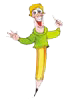 Ξεκλειδώνω το κείμενοΠοια είναι τα πρόσωπα που παίρνουν μέρος στην ιστορία του Καραγκιόζη;Σχολίασε το χαρακτήρα των προσώπων της ιστορίας.Ποια αστεία σκηνή σού άρεσε;Τι νομίζεις ότι θα συμβεί στη συνέχεια της ιστορίας;Τι θα χρειαστείς για να ανεβάσεις την παράσταση «Ο Καραγκιόζης φούρναρης»; 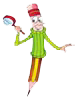 Καραγκιόζης και ο Χατζηαβάτης χρησιμοποιούν κάποιες λέξεις για να εκφράσουν τα συναισθήματά τους.ΚΑΡ.: Αα! Αυτό θα πει χορός! Ξεποδαριάστηκα. (κούραση)ΧΑΤΖ.: Αα! Άναψε το φούρνο ο Καραγκιόζης. (έκπληξη)ΚΑΡ.: Ααα! Μυρουδιά που την έχει. (ευχαρίστηση) 